О внесении изменений в постановление администрации МР «Койгородский»от 29 апреля 2014 года № 53/04 «Об утвержденииадминистративного регламента Предоставлениямуниципальной услуги «Предоставление пользователям архивных документов»Согласно части 7 статьи 11.2 Федерального закона от 27.07.2010 № 210-ФЗ «Об организации предоставления государственных и муниципальных услуг»,администрация МР «Койгородский» постановляет:1.Внести в постановление администрации МР «Койгородский» от 29 апреля 2014 года  № 53/04 «Об утверждении административного регламента предоставления муниципальной услуги «Предоставление пользователям архивных документов» следующие изменения: 1.1. В приложении к постановлению администрации МР «Койгородский» от 29 апреля 2014 г. № 53/04 пункт 5.10 исключить. 2. Настоящее постановление вступает в силу с даты официального опубликования  в информационном вестнике Совета и администрации МР «Койгородский» и подлежит размещению на официальном сайте администрации МР «Койгородский».И.о. главы МР «Койгородский» -руководителя  администрации района  «Койгородский»                                                             Н.В. КостинаАдминистрация     муниципального района «Койгородский» Администрация     муниципального района «Койгородский» Администрация     муниципального района «Койгородский» 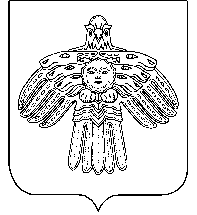 «Койгорт»муниципальной районсаадминистрация«Койгорт»муниципальной районсаадминистрацияПОСТАНОВЛЕНИЕШУÖМот23 января 2015 г.     № №   33/01с. Койгородокс. Койгородокс. Койгородок